Uczniowie Branżowej Szkoły I Stopnia mają możliwość wyboru zawodu z 25 dostępnych w szkole.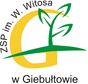 Kształcimy w zawodach  o szczególnym zapotrzebowaniu na rynku krajowym: elektromechanik, elektryk, operator obrabiarek skrawających, ślusarz.Zawody o istotnym zapotrzebowaniu w województwie małopolskim:  blacharz samochodowy, cukiernik, elektromechanik pojazdów samochodowych, elektronik, elektryk, kucharz, lakiernik samochodowy, magazynier-logistyk, mechanik pojazdów samochodowych, monter sieci i instalacji sanitarnej, monter zabudowy i robót wykończeniowych w budownictwie, murarz-tynkarz, piekarz, stolarz, ślusarz.Zawody o umiarkowanym zapotrzebowaniu w województwie małopolskim: fryzjer, kelner, ogrodnik, przetwórca mięsa, pszczelarz, rolnik, sprzedawca, tapicer.Uczniowie:uczęszczają do klasy wielozawodowej, posiadają podwójny status ucznia i młodocianego pracownika.zawierają płatne umowy w celu przygotowania zawodowego z zakładem pracy, gdzie uczą się zawodu. w klasie I i II w programie  uczniowie mają 3 dni zajęć w szkole i 2 dni zajęć praktycznych u pracodawcy. w klasie III – 2 dni zajęć w szkole i 3 dni u pracodawcy.  W klasie III uczniowie przystępują do obowiązkowego egzaminu zawodowego lub czeladniczego w zależności od podpisanej umowy z zakładem pracy.Twoja kariera po ukończeniu BSIMożesz zacząć pracę posiadając 3-letni staż zawodowy;Możesz pracować i uczyć się w zaocznej Branżowej Szkole II Stopnia ( po zdaniu 2 kwalifikacji i ukończeniu szkoły uzyskujesz tytuł technika; możesz przystąpić do egzaminu maturalnego);Możesz pracować i uczyć się  w zaocznym Liceum Ogólnokształcącym; Z badania losów absolwentów  naszej szkoły wynika, że 80 % osób kończących Szkołę Branżową I Stopnia pracuje w zawodzie wyuczonym. tel. 12-419-20-19, 12-419-70-18	fax. 12-419-26-29 	www.zsp.giebultow.pl	                                         e-mail: sekretariat@zsp.giebultow.pl